DateActivitéPrixOù ? À quelle heure ?Qui ?Mardi 2 aoûtÉVASIONSVisite guidée 
Namur et les 5 sens5€Rendez-vous à Vis à Vis à 13h30Fin de l’activité vers 16h
Inscription et paiement obligatoires auprès deValéry ou Gaëtanpour le 27 juilletau plus tardMercredi3 août Balade sur le RAVeL Daussoulx - Namur avec ClarisseDurée : +/- 2h30 Gratuit(prévoir de l’argent pour le bus)  Prendre le bus 24 devant le café « Starbucks » à 12h46 Descendre à l’arrêtVedrin Pont SNCBInscriptions et informations auprès de Murielle Lundi 8 aoûtRéunion de préparation du barbecue annuel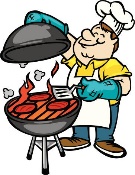 GratuitÀ l’asbl Vis à Visde 15h à 16hLes personnes intéressées par l’organisation du barbecueVendredi
12 aoûtRandonnéeà vélo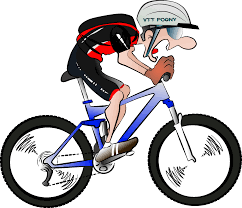 5€Si vous devez louer un vélo+Prévoir de l’argent pour boire un verre+
Prendre unpique-nique ou de l’argent pour mangerRendez-vous à Vis à Visà 9h
Retour vers 16h30Inscription auprès deValéry ou Gaëtanpour le 1er août au plus tardMardi 16 aoûtÉVASIONSEnquête policière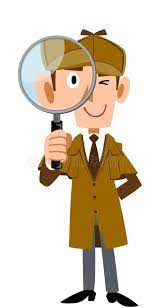 2 €À l’asbl Vis à Visde 13h30 à 15h30Inscription obligatoire auprès deMarie ou MarilynMercredis17 et 24 août( ! 2 semainesde suite !)Journal Vis à Vis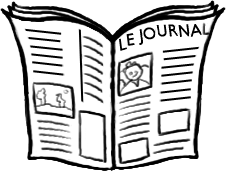 GratuitÀ l’asbl Vis à Visde 14h à 15h30Les personnes inscrites à l’activitéJeudi25 aoûtRéunion expo photo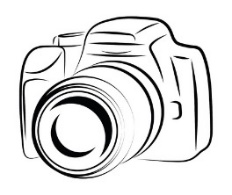 GratuitÀ l’asbl Vis à Visà 9h30Les personnes inscrites au projet photoJeudi25 aoûtRéunion Namusiq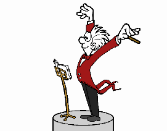 GratuitÀ l’asbl Vis à Visà 11h30Les personnes intéressées par les concerts 2022-2023Mardi30 aoûtÉVASIONSMatch d’improou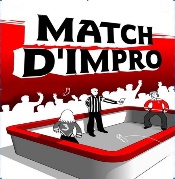 dessine une histoire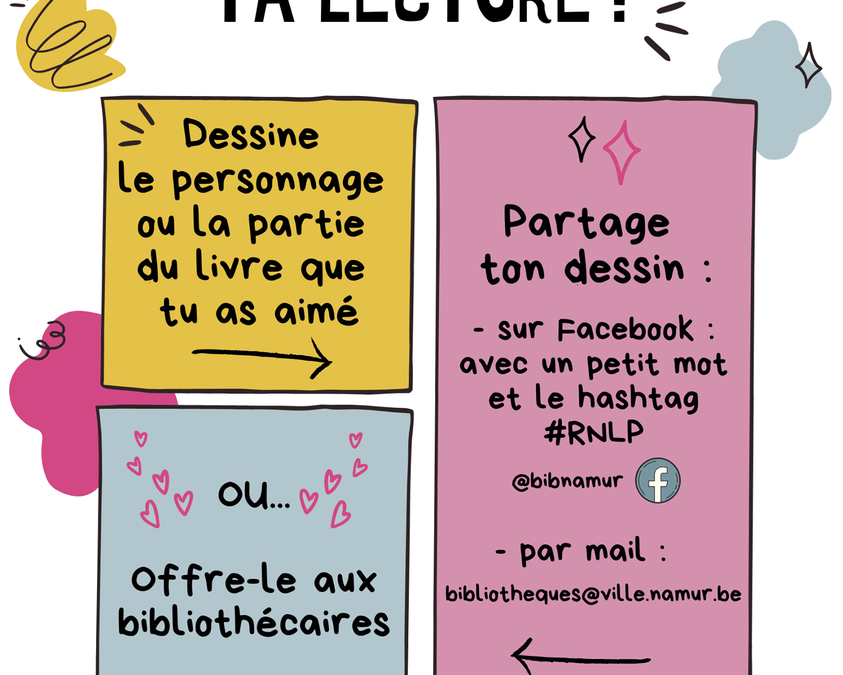 2 €À l’asbl Vis à Visde 13h30 à 15h30Inscription obligatoire auprès deDorothée ou Emmanuelle